РЕПУБЛИКА СРБИЈА                                                               Шифра: КЛ-11-01/03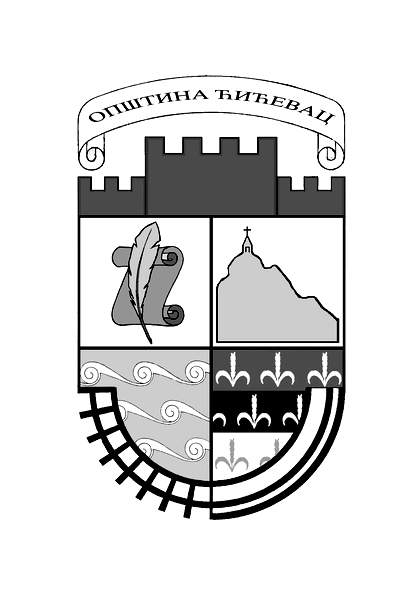 Општина Ћићевац                                                                       Датум: 12.04.2021.Општинска управаОдсек за урбанизам, грађевинарствои инспекцијске пословеИнспекција за заштиту животне срединеЗАШТИТА ЖИВОТНЕ СРЕДИНЕ У ИНДУСТРИЈСКИМ ОБЈЕКТИМАКОНТРОЛНА ЛИСТА:  ДОСТАВА ПОДАТАКА Обавеза доставе података за регистар извора загађивањаТабела А: Општи подациТабела Б: Статус правног лица, предузетникаТабела В: Законске обавезеНазив правног лица, предузетникаОпштина и место седишта Матични број (Број судског регистрационог улошка, за установу)ПИБ Име особе за контактТелефон и електронска адреса контакт особеНазив постројења/активностиОпштина и место постројења/активностиДа ли је правно лице, предузетник регистрован у АПР-у ДА  НЕ *  * Када је одговор „НЕ“, правно лице и предузетник се сматрају нерегистрованим и надзор се врши у складу са одредбом члана 33. Закона о инспекцијском надзору* Када је одговор „НЕ“, правно лице и предузетник се сматрају нерегистрованим и надзор се врши у складу са одредбом члана 33. Закона о инспекцијском надзоруА) Достава податакаА) Достава податакаА) Достава податакаА1Да ли су Агенцији за заштиту животне достављени подаци за Национални регистар извора загађивања, до 31. мартаДА  НЕ  Није применљиво А2Да ли су јединици локалне самоуправе достављени подаци за Локални регистар извора загађивања, до 31. мартаДА  НЕ  Није применљиво А3Да ли су подаци за Национални регистар, односно за Локални регистар достављени у електронском и у папирном облику ДА  НЕ  Није применљиво А4Да ли су достављени подаци на Обрасцу број 1 - Општи подаци о извору загађивањаДА  НЕ  Није применљиво А5Да ли су достављени подаци за све испусте отпадних гасова, на Обрасцу број 2 - Емисије у ваздухДА  НЕ  Није применљиво А6Да ли су на Обрасцу број 2 - Емисије у ваздух достављени подаци о количинама свих загађујућих материја из извештаја о мерењима емисија у ваздух, која су у календарској години извршена према Закону о заштити ваздухаДА  НЕ  Није применљиво А7Да ли су за постројење за које се издаје интегрисана дозвола, достављени подаци о количинама сумпор диоксида, оксида азота и прашкастих материја на Обрасцу број 2 - Емисије у ваздухДА  НЕ  Није применљиво А8Да ли су подаци о количинама из Обрасца број 2 - Емисије у ваздух, достављени према резултатима континуалног мерења, односно према резултатима свих периодичних мерења ако нису вршена континуална мерења, односно на основу процене ако нису вршена мерења емисијеДА  НЕ  Није применљиво А9Да ли су достављени подаци за све испусте отпадних вода, на Обрасцу број 3 - Емисије у водеДА  НЕ  Није применљиво А10Да ли су на Обрасцу број 3 - Емисије у воде достављени подаци о количинама свих загађујућих материја из извештаја о мерењима овлашћеног лица према Закону о водамаДА  НЕ  Није применљиво А11Да ли су достављени подаци о количинама за све врсте произведеног отпада, на Обрасцу број 5 – Управљање отпадомДА  НЕ  Није применљиво А12Да ли су подаци о количини произведених асфалтних мешавина достављени Агенцији за заштиту животне средине до 31. мартаДА  НЕ  Није применљиво А13Да ли је до 31. марта Агенцији за заштиту животне достављен Годишњи извештај о пластичним полиетиленским кесама, за кесе које нису биоразградиве ДА  НЕ  Није применљиво Представници оператераПредставници оператераИнспектори за заштиту животне срединеИме и презимеРадно местоИме и презиме1.1.2. 2. 3. 3.Датум инспекцијског надзора:Датум инспекцијског надзора:Датум инспекцијског надзора:Број записника, уз који се прилаже контролна листа:Број записника, уз који се прилаже контролна листа:Број записника, уз који се прилаже контролна листа: